Приложение №1 к заявлению на заключение договора на оказание услуг по обращению с твердыми коммунальными отходамиИНФОРМАЦИЯ В ГРАФИЧЕСКОМ ВИДЕ О РАЗМЕЩЕНИИ МЕСТ СБОРА И НАКОПЛЕНИЯ ТВЕРДЫХ КОММУНАЛЬНЫХ ОТХОДОВ И ПОДЪЕЗДНЫХ ПУТЕЙ К НИМ_____________________________________________________________________________(наименование юридического лица или индивидуального предпринимателя)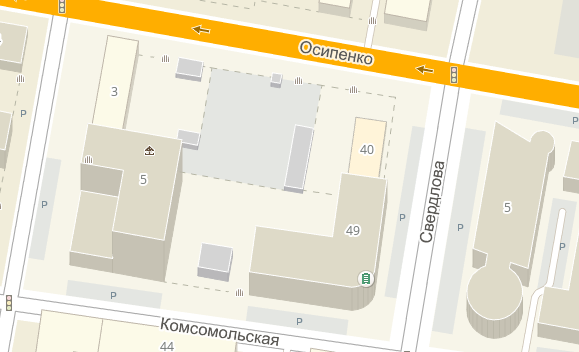 Тип контейнерной площадки:1) индивидуальная                2) совмещеннаяКоличество контейнеров потребителя:1) объемом 1,1 м3                 2) объемом 0,75 м3                     3) другое: объемом ___ м3                                                                                   Собственник контейнеров:1) потребитель                          2) иное лицо ________________________________________                                                                                                                                       (указать)Подъезд к месту расположения контейнерной площадки:1) ограничен _______________________________________________________________                                                                      (указать ограничение: время, шлагбаум и т.д.)                                                                                                         2) не ограниченПотребитель _______________________                           М.П. 